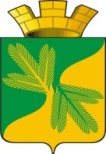 Ханты - Мансийский автономный округ – ЮграСоветский районГЛАВА ГОРОДСКОГО ПОСЕЛЕНИЯ ТАЁЖНЫЙП О С Т А Н О В Л Е Н И Е 15 апреля  2024 года									                      № 2О назначении публичных слушаний  по проекту решения Совета депутатов  городского поселения Таёжный «Об исполнении бюджета Таёжный за 2023 год»В соответствии с Федеральным законом от 06.10.2003 № 131-ФЗ «Об общих принципах организации местного самоуправления в Российской Федерации», Уставом городского поселения Таёжный, решениями  Совета депутатов городского поселения Таёжный от 26.05.2021 № 139  «Об утверждении Порядка организации и проведения публичных слушаний в муниципальном образовании городское поселение Таежный», от 28.07.2015 № 95 «Об утверждении положения о бюджетном процессе в городском поселении Таёжный Советского района»:Назначить публичные слушания по проекту решения Совета депутатов городского поселения Таёжный «Об исполнении бюджета Таёжный за 2023 год» (далее публичные слушания) (приложение 1).Общий срок проведения публичных слушаний составляет 15 дней.Публичные слушания проводятся 7 мая 2024 года по адресу: Ханты-Мансийский автономный округ – Югра, Советский район, п. Таёжный, ул. Железнодорожная 11 время начала публичных слушаний 16:30 часов по местному времени.Назначить организационный комитет по проведению публичных слушаний (далее – оргкомитет) в следующем составе:       Начальник финансово – экономического отдела  – Кузьмина Любовь Анатольевна, главный специалист по бухгалтерскому учету и отчетности финансово – экономического отдела Шибакова Мария Юрьевна, депутат Совета поселения, председатель постоянной комиссии по бюджету, налогам и финансам – Бумажникова Валентина Васильевна.5. Утвердить:5.1. Порядок приема предложений и замечаний к проекту решения Совета депутатов городского поселения Таёжный «Об исполнении бюджета Таёжный за 2023 год» (приложение 2);5.2. Порядок проведения публичных слушаний (приложение 3).6. Опубликовать настоящее постановление в газете «Вестник Таёжного», и разместить на официальном сайте городского поселения Таёжный.7. Настоящее постановление вступает в силу после его опубликования.И.о.главы  городского поселения Таёжный                                                           Ю.Е.ХафизоваПриложение 1к постановлению главыгородского поселения Таёжныйот 15 апреля 2024 № 2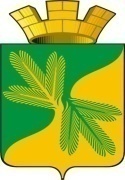 Ханты-Мансийский автономный округ - ЮграСоветский районСОВЕТ   ДЕПУТАТОВГОРОДСКОГО ПОСЕЛЕНИЯ ТАЁЖНЫЙР Е Ш Е Н И Е «     »                 2024 года		                                                                                      № Об утверждении отчета об исполнении бюджета за 2023 годВ соответствии с Бюджетным кодексом Российской Федерации, Уставом городского поселения Таёжный, решением Совета депутатов городского поселения Таёжный от 28.07.2015 № 95 «О Положении о бюджетном процессе городского поселения Таёжный», учитывая результаты публичных слушаний:СОВЕТ ДЕПУТАТОВ ГОРОДСКОГО ПОСЕЛЕНИЯ ТАЁЖНЫЙ РЕШИЛ:Утвердить отчет об исполнении бюджета городского поселения Таёжный за 2023 год по доходам в сумме 50 128 910 рублей 12 копеек, по расходам в сумме 50 826 814 рублей 50 копеек, в том числе направленных на исполнение публичных нормативных обязательств в сумме 302 496 рублей 00 копеек; с превышением расходов над доходами (дефицит бюджета городского поселения Таёжный) в сумме 697 904 рубля 38 копеек, с показателями:      - по доходам бюджета городского поселения Таёжный за 2023 год по кодам классификации доходов бюджета городского поселения Таёжный, согласно приложению 1 к настоящему решению;     - по расходам бюджета городского поселения Таёжный за 2023 год по разделам и подразделам классификации расходов бюджета городского поселения Таёжный, согласно приложению 2 к настоящему решению;      - по расходам бюджета городского поселения Таёжный за 2023 год по ведомственной структуре расходов бюджета городского поселения Таёжный, согласно приложению 3 к настоящему решению;      -  по источникам финансирования дефицита бюджета городского поселения Таёжный за 2023 год по кодам классификации источников финансирования дефицита бюджета городского поселения Таёжный, согласно приложению 4 к настоящему решению;      - по численности муниципальных служащих органов местного самоуправления городского поселения Таёжный, работников муниципальных учреждений с указанием фактических затрат на их денежное содержание за 2023 год, согласно приложению 5 к настоящему решению;     -  по расходованию средств резервного фонда городского поселения Таёжный за 2023 год, согласно приложению 6 к настоящему решению.  2.   Данное решение вступает в силу  после  официального  опубликования в газете «Вестник Таёжного».Председатель Совета депутатовГородского поселения Таёжный                                                                   Л.Ю. ХалиловаГлава городского поселения Таёжный                                                            А.Р. АшировПриложение 1 к решению Совета депутатовгородского поселения Таежныйот №Приложение 2 к решению Совета депутатовгородского поселения Таежныйот №Приложение 3 к решению Совета депутатовгородского поселения Таежныйот №Приложение 4 к решению Совета депутатовгородского поселения Таежныйот №Приложение 5 к решению Совета депутатовгородского поселения Таежныйот №Приложение 6 к решению Совета депутатовгородского поселения Таежныйот №Приложение 2к постановлению главыгородского поселения Таёжныйот 15.04.2024  № 2 Порядок приема предложений и замечанийк проекту решения Совета депутатов городского поселения Таёжный «Об исполнении бюджета Таёжный за 2023 год»Предложения и замечания к проекту решения Совета депутатов городского поселения Таёжный «Об исполнении бюджета Таёжный за 2023 год» (далее Проект) представляются участниками публичных слушаний:1) с 16 апреля 2024 года в течение 15 дней в оргкомитет по проведению публичных слушаний по Проекту; 2) в день публичных слушаний 07 мая 2024 в 16:30 по адресу: Ханты-Мансийский автономный округ – Югра, Советский район, п. Таёжный, ул. Железнодорожная, д. 11, во время проведения публичных слушаний в письменной форме или устно.Предложения и замечания к Проекту представляются участниками публичных слушаний в оргкомитет одним из способов:в письменной форме лично по адресу: ул. Железнодорожная, д. 11, 2 этаж, приемная, пос. Таёжный, согласно графику работы по местному времени:понедельник с 9 до 13 часов и с 14 до 18 часов;вторник – пятница с 9 часов до 13 часов и с 14 до 17 часов;в письменной форме на почтовый адрес: 628259, ул. Железнодорожная, д. 11, пос. Таёжный, Советский район, Ханты-Мансийский автономный округ – Югра; в форме электронного документа на электронный адрес: taiga-admih-xmao@mail.ruПредложения или замечания к Проекту представляются участниками публичных слушаний с указанием фамилии, имени, отчества (последнее при наличии), даты рождения, адреса места жительства и контактного телефона. Предложения или замечания, поступившие от участников публичных слушаний
в оргкомитет, регистрируются секретарем оргкомитета в журнале регистрации предложений и замечаний к Проекту в день их поступления.Основания отказа в приеме предложений и замечаний к Проекту:предложения и замечания к Проекту поступили с нарушением требований, установленных пунктами 1 - 3 настоящего Порядка;предложения и замечания к Проекту поступили после окончания публичных слушаний.Участнику публичных слушаний, представившему предложения и замечания
к Проекту с нарушениями, указанными в пункте 5 настоящего Порядка, направляется письменный мотивированный отказ в приеме предложений и замечаний к Проекту.Приложение 3к постановлению главыгородского поселения Таёжныйот 15.04.2024  № 2 Порядок проведения публичных слушанийпо проекту решения Совета депутатов городского поселения Таёжный «Об исполнении бюджета Таёжный за 2023 год»Публичные слушания по проекту решения Совета депутатов городского поселения Таёжный «Об исполнении бюджета Таёжный за 2023 год» (далее публичные слушания, Проект соответственно) проводятся 15 дней по адресу: Ханты-Мансийский автономный округ – Югра, Советский район, п. Таёжный, ул. Железнодорожная, д. 11.Регистрация участников публичных слушаний открывается 7 мая 2024 года 
в 16.20 часов по местному времени по адресу: Ханты-Мансийский автономный округ – Югра, Советский район, п. Таёжный, ул. Железнодорожная, д. 15 и осуществляется на всем протяжении публичных слушаний. Для регистрации участником публичных слушаний предъявляется документ, удостоверяющий личность.При регистрации указывается фамилия, имя, отчество (последнее при наличии), дата рождения, адрес места жительства, контактный телефон участника публичных слушаний.В помещение, указанное в пункте 1 настоящего Порядка, не допускаются лица,
не зарегистрированные в качестве участников публичных слушаний.Председательствующим на публичных слушаниях является председатель организационного комитета (далее оргкомитета) или член оргкомитета, исполняющий его обязанности. Председательствующий на публичных слушаниях (далее – Председательствующий) открывает публичные слушания в день, в месте и время начала, указанные в пункте 1 настоящего Порядка, оглашает Проект, инициатора публичных слушаний, Порядок проведения публичных слушаний.Председательствующий предоставляет слово в следующем порядке:представителю инициатора публичных слушаний для подробного разъяснения и обоснования Проекта;участникам публичных слушаний, внесшим предложения и замечания к Проекту в уполномоченный орган, зарегистрированных в хронологическом порядке в журнале регистрации предложений и замечаний к Проекту;участникам публичных слушаний, внесшим предложения и замечания к Проекту, во время проведения публичных слушаний в порядке очередности поступления предложений и замечаний к Проекту;всем желающим участникам публичных слушаний;лицам, приглашенным к участию в публичных слушаниях в качестве экспертов (далее эксперты), для оглашения предложений, замечаний и рекомендаций к Проекту (при необходимости);членам уполномоченного органа (при необходимости).Время выступления устанавливается:для представителя инициатора публичных слушаний – не более 10 минут;для участника публичных слушаний – не более 5 минут;для эксперта – не более 10 минут;для членов уполномоченного органа - не более 5 минут.Участники публичных слушаний выступают на публичных слушаниях, отвечают на реплики и задают вопросы только с разрешения председательствующего.Участник публичных слушаний, выступающий на публичных слушаниях, перед началом выступления громко и четко называет свою фамилию, имя, отчество (последнее при наличии), при необходимости должность и статус, в котором они присутствуют на публичных слушаниях.Выступления участников публичных слушаний допускаются только по Проекту, иным вопросам, связанным с проведением публичных слушаний.Участники публичных слушаний вправе использовать в своём выступлении вспомогательные материалы.Участник публичных слушаний, выступающий на публичных слушаниях,
не вправе употреблять в своем выступлении грубые, оскорбительные выражения, наносящие вред чести и достоинству, деловой репутации участникам публичных слушаний, призывать к незаконным действиям, использовать заведомо ложную информацию, допускать необоснованные обвинения в чей-либо адрес.Председательствующий задает вопросы выступающим участникам публичных слушаний, дает возможность участникам публичных слушаний, членам уполномоченного органа задать уточняющие вопросы по позиции и (или) аргументам выступающего и дополнительное время для ответов на вопросы и пояснения.Председательствующий организует прения по Проекту, предложениям и замечаниям, поступившим от участников публичных слушаний, и определяет их время.Предложение или замечание участника публичных слушаний снимается с обсуждения председательствующим, в случае если такое предложение или замечание участника публичных слушаний по Проекту противоречит федеральному законодательству, законодательству Ханты-Мансийского автономного округа – Югры, Уставу городского поселения Таёжный или не относится по существу к Проекту. Участники публичных слушаний не вправе препятствовать проведению публичных слушаний.Председательствующий обеспечивает порядок на публичных слушаниях.В случае нарушения Порядка проведения публичных слушаний председательствующий обязан принять меры к пресечению таких нарушений.Лица, не соблюдающие Порядок проведения публичных слушаний, могут быть удалены из помещения, указанного в пункте 1 настоящего Порядка, по решению председательствующего.При проведении публичных слушаний ведется протокол и при необходимости аудио - и/или видеозапись публичных слушаний.Уполномоченным органом при наличии технической возможности может быть организована прямая трансляция публичных слушаний на официальном сайте городского поселения Таёжный в информационно-телекоммуникационной сети «Интернет».Председательствующий закрывает публичные слушания.Доходы  бюджета городского поселения Таёжный за 2023 год по кодам классификации доходов бюджета городского поселения ТаёжныйДоходы  бюджета городского поселения Таёжный за 2023 год по кодам классификации доходов бюджета городского поселения ТаёжныйДоходы  бюджета городского поселения Таёжный за 2023 год по кодам классификации доходов бюджета городского поселения ТаёжныйДоходы  бюджета городского поселения Таёжный за 2023 год по кодам классификации доходов бюджета городского поселения ТаёжныйДоходы  бюджета городского поселения Таёжный за 2023 год по кодам классификации доходов бюджета городского поселения ТаёжныйДоходы  бюджета городского поселения Таёжный за 2023 год по кодам классификации доходов бюджета городского поселения ТаёжныйКод по бюджетной классификацииКод по бюджетной классификацииКод по бюджетной классификацииКод по бюджетной классификацииНаименованиеИсполнение 2023 годКВДЭлементГруппа подвида доходовАналитическая группаНаименованиеИсполнение 2023 год12345610000000000000000НАЛОГОВЫЕ И НЕНАЛОГОВЫЕ ДОХОДЫ9 738 298,1610100000000000000НАЛОГИ НА ПРИБЫЛЬ, ДОХОДЫ1 842 872,8310102010000000000Налог на доходы физических лиц с доходов, источником которых является налоговый агент, за исключением доходов, в отношении которых исчисление и уплата налога осуществляются в соответствии со статьями 227, 227.1 и 228 Налогового кодекса Российской Федерации, а также доходов от долевого участия в организации, полученных в виде дивидендов1 791 934,0810102010000000110Налоговые доходы и таможенные платежи1 791 934,0810102020000000000Налог на доходы физических лиц с доходов, полученных от осуществления деятельности физическими лицами, зарегистрированными в качестве индивидуальных предпринимателей, нотариусов, занимающихся частной практикой, адвокатов, учредивших адвокатские кабинеты, и других лиц, занимающихся частной практикой в соответствии со статьей 227 Налогового кодекса Российской Федерации12,7010102020000000110Налоговые доходы и таможенные платежи12,7010102030000000000Налог на доходы физических лиц с доходов, полученных физическими лицами в соответствии со статьей 228 Налогового кодекса Российской Федерации50 832,6510102030000000110Налоговые доходы и таможенные платежи50 832,6510102130000000000Налог на доходы физических лиц в отношении доходов от долевого участия в организации, полученных в виде дивидендов (в части суммы налога, не превышающей 650 000 рублей)93,4010102130000000110Налоговые доходы и таможенные платежи93,4010300000000000000НАЛОГИ НА ТОВАРЫ (РАБОТЫ, УСЛУГИ), РЕАЛИЗУЕМЫЕ НА ТЕРРИТОРИИ РОССИЙСКОЙ ФЕДЕРАЦИИ3 752 826,7010302231000000000Доходы от уплаты акцизов на дизельное топливо, подлежащие распределению между бюджетами субъектов Российской Федерации и местными бюджетами с учетом установленных дифференцированных нормативов отчислений в местные бюджеты (по нормативам, установленным федеральным законом о федеральном бюджете в целях формирования дорожных фондов субъектов Российской Федерации)1 944 544,1210302231000000110Налоговые доходы и таможенные платежи1 944 544,1210302241000000000Доходы от уплаты акцизов на моторные масла для дизельных и (или) карбюраторных (инжекторных) двигателей, подлежащие распределению между бюджетами субъектов Российской Федерации и местными бюджетами с учетом установленных дифференцированных нормативов отчислений в местные бюджеты (по нормативам, установленным федеральным законом о федеральном бюджете в целях формирования дорожных фондов субъектов Российской Федерации)10 156,1410302241000000110Налоговые доходы и таможенные платежи10 156,1410302251000000000Доходы от уплаты акцизов на автомобильный бензин, подлежащие распределению между бюджетами субъектов Российской Федерации и местными бюджетами с учетом установленных дифференцированных нормативов отчислений в местные бюджеты (по нормативам, установленным федеральным законом о федеральном бюджете в целях формирования дорожных фондов субъектов Российской Федерации)2 009 838,0510302251000000110Налоговые доходы и таможенные платежи2 009 838,0510302261000000000Доходы от уплаты акцизов на прямогонный бензин, подлежащие распределению между бюджетами субъектов Российской Федерации и местными бюджетами с учетом установленных дифференцированных нормативов отчислений в местные бюджеты (по нормативам, установленным федеральным законом о федеральном бюджете в целях формирования дорожных фондов субъектов Российской Федерации)-211 711,6110302261000000110Налоговые доходы и таможенные платежи-211 711,6110500000000000000НАЛОГИ НА СОВОКУПНЫЙ ДОХОД2 263,0010503010000000000Единый сельскохозяйственный налог2 263,0010503010000000110Налоговые доходы и таможенные платежи2 263,0010600000000000000НАЛОГИ НА ИМУЩЕСТВО2 336 159,0810601030000000000Налог на имущество физических лиц, взимаемый по ставкам, применяемым к объектам налогообложения, расположенным в границах межселенных территорий475 443,2610601030000000110Налоговые доходы и таможенные платежи475 443,2610604011000000000Транспортный налог с организаций114,2210604011000000110Налоговые доходы и таможенные платежи114,2210604012000000000Транспортный налог с физических лиц54 003,7610604012000000110Налоговые доходы и таможенные платежи54 003,7610606033000000000Земельный налог с организаций, обладающих земельным участком, расположенным в границах межселенных территорий1 691 391,0010606033000000110Налоговые доходы и таможенные платежи1 691 391,0010606043000000000Земельный налог с физических лиц, обладающих земельным участком, расположенным в границах межселенных территорий115 206,8410606043000000110Налоговые доходы и таможенные платежи115 206,8410800000000000000ГОСУДАРСТВЕННАЯ ПОШЛИНА5 020,0010804020000000000Государственная пошлина за совершение нотариальных действий должностными лицами органов местного самоуправления, уполномоченными в соответствии с законодательными актами Российской Федерации на совершение нотариальных действий5 020,0010804020000000110Налоговые доходы и таможенные платежи5 020,0011100000000000000ДОХОДЫ ОТ ИСПОЛЬЗОВАНИЯ ИМУЩЕСТВА, НАХОДЯЩЕГОСЯ В ГОСУДАРСТВЕННОЙ И МУНИЦИПАЛЬНОЙ СОБСТВЕННОСТИ951 547,3911105013000000000Доходы, получаемые в виде арендной платы за земельные участки, государственная собственность на которые не разграничена и которые расположены в границах сельских поселений и межселенных территорий муниципальных районов, а также средства от продажи права на заключение договоров аренды указанных земельных участков149 913,2811105013000000120Доходы от собственности149 913,2811109045000000000Прочие поступления от использования имущества, находящегося в собственности муниципальных районов (за исключением имущества муниципальных бюджетных и автономных учреждений, а также имущества муниципальных унитарных предприятий, в том числе казенных)801 634,1111109045000000120Доходы от собственности801 634,1111300000000000000ДОХОДЫ ОТ ОКАЗАНИЯ ПЛАТНЫХ УСЛУГ И КОМПЕНСАЦИИ ЗАТРАТ ГОСУДАРСТВА863 512,0611302995000000000Прочие доходы от компенсации затрат бюджетов муниципальных районов863 512,0611302995000000130Доходы от оказания платных услуг (работ), компенсаций затрат863 512,0611600000000000000ШТРАФЫ, САНКЦИИ, ВОЗМЕЩЕНИЕ УЩЕРБА-15 902,9011601072000000000Административные штрафы, установленные главой 7 Кодекса Российской Федерации об административных правонарушениях, за административные правонарушения в области охраны собственности, налагаемые должностными лицами органов исполнительной власти субъектов Российской Федерации, учреждениями субъектов Российской Федерации-20 000,0011601072000000140Штрафы, пени, неустойки, возмещения ущерба-20 000,0011602010000000000Административные штрафы, установленные законами субъектов Российской Федерации об административных правонарушениях, за нарушение законов и иных нормативных правовых актов субъектов Российской Федерации4 097,1011602010000000140Штрафы, пени, неустойки, возмещения ущерба4 097,1020000000000000000БЕЗВОЗМЕЗДНЫЕ ПОСТУПЛЕНИЯ40 390 611,9620200000000000000БЕЗВОЗМЕЗДНЫЕ ПОСТУПЛЕНИЯ ОТ ДРУГИХ БЮДЖЕТОВ БЮДЖЕТНОЙ СИСТЕМЫ РОССИЙСКОЙ ФЕДЕРАЦИИ39 840 563,1620215001000000000Дотации на выравнивание бюджетной обеспеченности13 925 991,0020215001000000150Безвозмездные денежные поступления13 925 991,0020230024000000000Субвенции местным бюджетам на выполнение передаваемых полномочий субъектов Российской Федерации39 202,8220230024000000150Безвозмездные денежные поступления39 202,8220235118000000000Субвенции бюджетам на осуществление первичного воинского учета органами местного самоуправления поселений, муниципальных и городских округов297 300,0020235118000000150Безвозмездные денежные поступления297 300,0020235930000000000Субвенции бюджетам на государственную регистрацию актов гражданского состояния29 266,0820235930000000150Безвозмездные денежные поступления29 266,0820249999000000000Прочие межбюджетные трансферты, передаваемые бюджетам25 548 803,2620249999000000150Безвозмездные денежные поступления25 548 803,2620300000000000000БЕЗВОЗМЕЗДНЫЕ ПОСТУПЛЕНИЯ ОТ ГОСУДАРСТВЕННЫХ (МУНИЦИПАЛЬНЫХ) ОРГАНИЗАЦИЙ259 750,0020305099000000000Прочие безвозмездные поступления от государственных (муниципальных) организаций в бюджеты муниципальных районов259 750,0020305099000000150Безвозмездные денежные поступления259 750,0021800000000000000ДОХОДЫ БЮДЖЕТОВ БЮДЖЕТНОЙ СИСТЕМЫ РОССИЙСКОЙ ФЕДЕРАЦИИ ОТ ВОЗВРАТА ОСТАТКОВ СУБСИДИЙ, СУБВЕНЦИЙ И ИНЫХ МЕЖБЮДЖЕТНЫХ ТРАНСФЕРТОВ, ИМЕЮЩИХ ЦЕЛЕВОЕ НАЗНАЧЕНИЕ, ПРОШЛЫХ ЛЕТ290 298,8021860010000000000Доходы бюджетов субъектов Российской Федерации от возврата прочих остатков субсидий, субвенций и иных межбюджетных трансфертов, имеющих целевое назначение, прошлых лет из бюджетов муниципальных образований290 298,8021860010000000150Безвозмездные денежные поступления290 298,80ИтогоИтогоИтогоИтогоИтого50 128 910,12Расхода бюджета городского поселения Таёжный за 2023 год по разделам и подразделам классификации расходов бюджета городского поселения ТаёжныйРасхода бюджета городского поселения Таёжный за 2023 год по разделам и подразделам классификации расходов бюджета городского поселения ТаёжныйРасхода бюджета городского поселения Таёжный за 2023 год по разделам и подразделам классификации расходов бюджета городского поселения ТаёжныйНаименованиеКод по бюджетной классификации
ФКРИсполнение
2023 год123ОБЩЕГОСУДАРСТВЕННЫЕ ВОПРОСЫ010016 492 583,55Функционирование высшего должностного лица субъекта Российской Федерации и муниципального образования01022 797 549,33Функционирование Правительства Российской Федерации, высших исполнительных органов государственной власти субъектов Российской Федерации, местных администраций010412 202 121,92Обеспечение проведения выборов и референдумов0107881 500,00Другие общегосударственные вопросы0113611 412,30НАЦИОНАЛЬНАЯ ОБОРОНА0200384 503,69Мобилизационная и вневойсковая подготовка0203384 503,69НАЦИОНАЛЬНАЯ БЕЗОПАСНОСТЬ И ПРАВООХРАНИТЕЛЬНАЯ ДЕЯТЕЛЬНОСТЬ030051 973,22Органы юстиции030429 266,08Защита населения и территории от чрезвычайных ситуаций природного и техногенного характера, пожарная безопасность031050,00Другие вопросы в области национальной безопасности и правоохранительной деятельности031422 657,14НАЦИОНАЛЬНАЯ ЭКОНОМИКА04007 305 375,75Общеэкономические вопросы04012 158 585,04Сельское хозяйство и рыболовство040565 000,00Дорожное хозяйство (дорожные фонды)04094 508 746,54Связь и информатика0410457 278,17Другие вопросы в области национальной экономики0412115 766,00ЖИЛИЩНО-КОММУНАЛЬНОЕ ХОЗЯЙСТВО050011 636 067,95Жилищное хозяйство0501262 150,19Благоустройство050311 373 917,76КУЛЬТУРА, КИНЕМАТОГРАФИЯ08007 583 356,87Культура08017 583 356,87СОЦИАЛЬНАЯ ПОЛИТИКА1000312 496,00Пенсионное обеспечение1001302 496,00Социальное обеспечение населения100310 000,00ФИЗИЧЕСКАЯ КУЛЬТУРА И СПОРТ11007 060 457,47Физическая культура11017 060 457,47ИтогоИтого50 826 814,50Расходы бюджета городского поселения Таёжный за 2023 год по разделам и подразделам классификации расходов бюджета городского поселения ТаёжныйРасходы бюджета городского поселения Таёжный за 2023 год по разделам и подразделам классификации расходов бюджета городского поселения ТаёжныйРасходы бюджета городского поселения Таёжный за 2023 год по разделам и подразделам классификации расходов бюджета городского поселения ТаёжныйРасходы бюджета городского поселения Таёжный за 2023 год по разделам и подразделам классификации расходов бюджета городского поселения ТаёжныйРасходы бюджета городского поселения Таёжный за 2023 год по разделам и подразделам классификации расходов бюджета городского поселения ТаёжныйРасходы бюджета городского поселения Таёжный за 2023 год по разделам и подразделам классификации расходов бюджета городского поселения ТаёжныйНаименованиеКод по бюджетной классификацииКод по бюджетной классификацииКод по бюджетной классификацииКод по бюджетной классификацииИсполнение 2023 годНаименованиеАдмРЗ ПодрЦСРВРИсполнение 2023 год123456Администрация (городского, сельского) поселения6500000000000000000050 826 814,50ОБЩЕГОСУДАРСТВЕННЫЕ ВОПРОСЫ6500100000000000000016 492 583,55Функционирование высшего должностного лица субъекта Российской Федерации и муниципального образования650010200000000000002 797 549,33Муниципальная программа "Обеспечение деятельности органов местного самоуправления городского поселения Таёжный "650010209000000000002 797 549,33Основное мероприятие "Обеспечение функций органов местного самоуправления"650010209001000000002 797 549,33Глава муниципального образования650010209001020300002 570 347,68Расходы на выплаты персоналу в целях обеспечения выполнения функций государственными (муниципальными) органами, казенными учреждениями, органами управления государственными внебюджетными фондами650010209001020301002 570 347,68Расходы на выплаты персоналу государственных (муниципальных) органов650010209001020301202 570 347,68Фонд оплаты труда государственных (муниципальных) органов650010209001020301211 963 781,37Иные выплаты персоналу государственных (муниципальных) органов, за исключением фонда оплаты труда650010209001020301225 900,00Взносы по обязательному социальному страхованию на выплаты денежного содержания и иные выплаты работникам государственных (муниципальных) органов65001020900102030129600 666,31Основное мероприятие "Обеспечение социально значемых расходов"65001020900120630000227 201,65Расходы на выплаты персоналу в целях обеспечения выполнения функций государственными (муниципальными) органами, казенными учреждениями, органами управления государственными внебюджетными фондами65001020900120630100227 201,65Расходы на выплаты персоналу государственных (муниципальных) органов65001020900120630120227 201,65Фонд оплаты труда государственных (муниципальных) органов65001020900120630121227 201,65Функционирование Правительства Российской Федерации, высших исполнительных органов государственной власти субъектов Российской Федерации, местных администраций6500104000000000000012 202 121,92Муниципальная программа "Обеспечение деятельности органов местного самоуправления городского поселения Таёжный "6500104090000000000012 069 325,72Основное мероприятие "Обеспечение функций органов местного самоуправления"6500104090010000000012 069 325,72Расходы на обеспечение функций органов местного скамоуправления6500104090010204000011 097 527,37Расходы на выплаты персоналу в целях обеспечения выполнения функций государственными (муниципальными) органами, казенными учреждениями, органами управления государственными внебюджетными фондами6500104090010204010010 894 377,39Расходы на выплаты персоналу государственных (муниципальных) органов6500104090010204012010 894 377,39Фонд оплаты труда государственных (муниципальных) органов650010409001020401217 733 441,32Иные выплаты персоналу государственных (муниципальных) органов, за исключением фонда оплаты труда65001040900102040122283 796,50Взносы по обязательному социальному страхованию на выплаты денежного содержания и иные выплаты работникам государственных (муниципальных) органов650010409001020401292 877 139,57Социальное обеспечение и иные выплаты населению65001040900102040300203 149,98Социальные выплаты гражданам, кроме публичных нормативных социальных выплат65001040900102040320203 149,98Пособия, компенсации и иные социальные выплаты гражданам, кроме публичных нормативных обязательств65001040900102040321203 149,98Основное мероприятие "Обеспечение социально значемых расходов"65001040900120630000971 798,35Расходы на выплаты персоналу в целях обеспечения выполнения функций государственными (муниципальными) органами, казенными учреждениями, органами управления государственными внебюджетными фондами65001040900120630100971 798,35Расходы на выплаты персоналу государственных (муниципальных) органов65001040900120630120971 798,35Фонд оплаты труда государственных (муниципальных) органов65001040900120630121971 798,35 Муниципальная программа "Энергосбережение и повышение энергетической эффективности городского поселения Таёжный"65001041100000000000132 796,20Основное мероприятие "Улучшение технических характеристик энергопотребляющих устройств"65001041100100000000132 796,20Реализация мероприятий65001041100102040000132 796,20Закупка товаров, работ и услуг для обеспечения государственных (муниципальных) нужд65001041100102040200132 796,20Иные закупки товаров, работ и услуг для обеспечения государственных (муниципальных) нужд65001041100102040240132 796,20Закупка энергетических ресурсов65001041100102040247132 796,20Обеспечение проведения выборов и референдумов65001070000000000000881 500,00Муниципальная программа "Развитие физической культуры и массового спорта на территории городского поселения Таёжный"65001070300000000000881 500,00Основное мероприятие "Организация проведения физкультурных и спортивных мероприятий"65001070300100000000881 500,00Расходы на обеспечение деятельности (оказание услуг) муниципальных учреждений65001070300100590000881 500,00Иные бюджетные ассигнования65001070300100590800881 500,00Специальные расходы65001070300100590880881 500,00Специальные расходы65001070300100590880881 500,00Другие общегосударственные вопросы65001130000000000000611 412,30Муниципальная программа "Управление муниципальным имуществом городского поселения Таёжный "65001130800000000000551 412,30Основное мероприятие "Управление муниципальным имуществом"65001130800100000000551 412,30Реализация мероприятий65001130800199990000551 412,30Закупка товаров, работ и услуг для обеспечения государственных (муниципальных) нужд65001130800199990200526 412,30Иные закупки товаров, работ и услуг для обеспечения государственных (муниципальных) нужд65001130800199990240526 412,30Закупка товаров, работ, услуг в сфере информационно-коммуникационных технологий6500113080019999024220 000,00Прочая закупка товаров, работ и услуг65001130800199990244155 675,03Закупка энергетических ресурсов65001130800199990247350 737,27Иные бюджетные ассигнования6500113080019999080025 000,00Уплата налогов, сборов и иных платежей6500113080019999085025 000,00Уплата иных платежей6500113080019999085325 000,00Подпрограмма "Управление муниципальными финансами в городского поселения Таёжный на 2016-2019 годы" 6500113120000000000060 000,00Основное мероприятие "Управление муниципальными финансами"6500113122000000000060 000,00Осуществление передачи части полномочий6500113122010000000060 000,00Осуществление передачи части полномочий КСП6500113122010240000060 000,00Межбюджетные трансферты6500113122010240050060 000,00Иные межбюджетные трансферты6500113122010240054060 000,00Иные межбюджетные трансферты6500113122010240054060 000,00НАЦИОНАЛЬНАЯ ОБОРОНА65002000000000000000384 503,69Мобилизационная и вневойсковая подготовка65002030000000000000384 503,69Муниципальная программа "Обеспечение деятельности органов местного самоуправления городского поселения Таёжный "65002030900000000000384 503,69Основное мероприятие "Обеспечение функций органов местного самоуправления"65002030900100000000384 503,69Осуществление первичного воинского учета на территориях, где отсутствуют военные комиссариаты65002030900151180000297 300,00Расходы на выплаты персоналу в целях обеспечения выполнения функций государственными (муниципальными) органами, казенными учреждениями, органами управления государственными внебюджетными фондами65002030900151180100297 300,00Расходы на выплаты персоналу государственных (муниципальных) органов65002030900151180120297 300,00Фонд оплаты труда государственных (муниципальных) органов65002030900151180121222 429,78Взносы по обязательному социальному страхованию на выплаты денежного содержания и иные выплаты работникам государственных (муниципальных) органов6500203090015118012974 870,22Осуществление первичного воинского учета на территориях, где отсутствуют военные комиссариаты (за счет средств местного бюджета)650020309001F118000087 203,69Расходы на выплаты персоналу в целях обеспечения выполнения функций государственными (муниципальными) органами, казенными учреждениями, органами управления государственными внебюджетными фондами650020309001F118010087 203,69Расходы на выплаты персоналу государственных (муниципальных) органов650020309001F118012087 203,69Фонд оплаты труда государственных (муниципальных) органов650020309001F118012166 984,28Взносы по обязательному социальному страхованию на выплаты денежного содержания и иные выплаты работникам государственных (муниципальных) органов650020309001F118012920 219,41НАЦИОНАЛЬНАЯ БЕЗОПАСНОСТЬ И ПРАВООХРАНИТЕЛЬНАЯ ДЕЯТЕЛЬНОСТЬ6500300000000000000051 973,22Органы юстиции6500304000000000000029 266,08Муниципальная программа "Обеспечение деятельности органов местного самоуправления городского поселения Таёжный "6500304090000000000029 266,08Основное мероприятие "Обеспечение функций органов местного самоуправления"6500304090010000000029 266,08Осуществление переданных органам государственной власти субъектов Российской Федерации в соответствии с пунктом 1 статьи 4 Федерального закона "Об актах гражданского состояния" полномочий Российской Федерации на государственную регистрацию актов гражданск6500304090015930000019 964,31Закупка товаров, работ и услуг для обеспечения государственных (муниципальных) нужд6500304090015930020019 964,31Иные закупки товаров, работ и услуг для обеспечения государственных (муниципальных) нужд6500304090015930024019 964,31Прочая закупка товаров, работ и услуг6500304090015930024419 964,31Осуществление переданных органам государственной власти субъектов Российской Федерации в соответствии с пунктом 1 статьи 4 Федерального закона "Об актах гражданского состояния" полномочий Российской Федерации на государственную регистрацию актов гражданского состояния за счет средств бюджета автономного округа650030409001D93000009 301,77Закупка товаров, работ и услуг для обеспечения государственных (муниципальных) нужд650030409001D93002009 301,77Иные закупки товаров, работ и услуг для обеспечения государственных (муниципальных) нужд650030409001D93002409 301,77Прочая закупка товаров, работ и услуг650030409001D93002449 301,77Защита населения и территории от чрезвычайных ситуаций природного и техногенного характера, пожарная безопасность6500310000000000000050,00Подпрограмма "Управление муниципальными финансами в городского поселения Таёжный на 2016-2019 годы" 6500310120000000000050,00Основное мероприятие "Управление муниципальными финансами"6500310122000000000050,00Осуществление передачи части полномочий6500310122010000000050,00Осуществление передачи части полномочий другому поселению6500310122019999000050,00Межбюджетные трансферты6500310122019999050050,00Иные межбюджетные трансферты6500310122019999054050,00Иные межбюджетные трансферты6500310122019999054050,00Другие вопросы в области национальной безопасности и правоохранительной деятельности6500314000000000000022 657,14Муниципальная программа "Профилактика правонарушений на территории городского поселения Таёжный"6500314100000000000022 657,14Основное мероприятие "Создание условий для деятельности народных дружин"6500314100010000000022 657,14Создание условий для деятельности народных дружин за счет средств бюджета автономного  округа6500314100018230000015 860,00Расходы на выплаты персоналу в целях обеспечения выполнения функций государственными (муниципальными) органами, казенными учреждениями, органами управления государственными внебюджетными фондами6500314100018230010015 860,00Расходы на выплаты персоналу государственных (муниципальных) органов6500314100018230012015 860,00Иные выплаты государственных(муниципальных) органов привлекаемым лицам6500314100018230012315 860,00Создание условий для деятельности народных дружин за счет средств местного бюджета 650031410001S23000006 797,14Расходы на выплаты персоналу в целях обеспечения выполнения функций государственными (муниципальными) органами, казенными учреждениями, органами управления государственными внебюджетными фондами650031410001S23001003 297,14Расходы на выплаты персоналу государственных (муниципальных) органов650031410001S23001203 297,14Иные выплаты государственных(муниципальных) органов привлекаемым лицам650031410001S23001233 297,14Закупка товаров, работ и услуг для обеспечения государственных (муниципальных) нужд650031410001S23002003 500,00Иные закупки товаров, работ и услуг для обеспечения государственных (муниципальных) нужд650031410001S23002403 500,00Прочая закупка товаров, работ и услуг650031410001S23002443 500,00НАЦИОНАЛЬНАЯ ЭКОНОМИКА650040000000000000007 305 375,75Общеэкономические вопросы650040100000000000002 158 585,04Муниципальная программа "Формирование комфортной городской среды на территории городского поселения Таёжный "650040104000000000001 256 159,60Основное мероприятие "Создействие улучшению положения на рынке труда не занятых трудовой деятельностью и безработных"650040104001000000001 256 159,60Реализация мероприятий650040104001999900001 256 159,60Предоставление субсидий бюджетным, автономным учреждениям и иным некоммерческим организациям650040104001999906001 256 159,60Субсидии бюджетным учреждениям650040104001999906101 256 159,60Субсидии бюджетным учреждениям на иные цели650040104001999906121 256 159,60Непрограммные расходы65004014000000000000902 425,44Основное мероприятие "Создействие улучшению положения на рынке труда не занятых трудовой деятельностью и безработных"65004014000100000000902 425,44Реализация  иероприятий по содействию трудоустройству граждан65004014000185060000902 425,44Предоставление субсидий бюджетным, автономным учреждениям и иным некоммерческим организациям65004014000185060600902 425,44Субсидии бюджетным учреждениям65004014000185060610902 425,44Субсидии бюджетным учреждениям на иные цели65004014000185060612902 425,44Сельское хозяйство и рыболовство6500405000000000000065 000,00Муниципальная программа "Формирование комфортной городской среды на территории городского поселения Таёжный "6500405040000000000065 000,00Основное мероприятие "Создействие улучшению положения на рынке труда не занятых трудовой деятельностью и безработных"6500405040010000000065 000,00Осуществление отдельных полномочий ХМАО-Югры при осуществлении деятельности по обращению с животными без владельцев за счет бюджета автономного округа6500405040018420000039 202,82Закупка товаров, работ и услуг для обеспечения государственных (муниципальных) нужд6500405040018420020039 202,82Иные закупки товаров, работ и услуг для обеспечения государственных (муниципальных) нужд6500405040018420024039 202,82Прочая закупка товаров, работ и услуг6500405040018420024439 202,82Реализация мероприятий6500405040019999000025 797,18Закупка товаров, работ и услуг для обеспечения государственных (муниципальных) нужд6500405040019999020025 797,18Иные закупки товаров, работ и услуг для обеспечения государственных (муниципальных) нужд6500405040019999024025 797,18Прочая закупка товаров, работ и услуг6500405040019999024425 797,18Дорожное хозяйство (дорожные фонды)650040900000000000004 508 746,54Муниципальная программа "Развитие транспортной системы в городском поселения Таёжный"650040913000000000004 508 746,54Основное  мероприятие "Строительство (реконструкция), капитальный ремонт и ремонт автомобильных дорог общего пользования местного назначения"650040913001000000004 508 746,54Реализация мероприятий650040913001999900004 508 746,54Закупка товаров, работ и услуг для обеспечения государственных (муниципальных) нужд650040913001999902003 603 499,27Иные закупки товаров, работ и услуг для обеспечения государственных (муниципальных) нужд650040913001999902403 603 499,27Прочая закупка товаров, работ и услуг650040913001999902443 603 499,27Предоставление субсидий бюджетным, автономным учреждениям и иным некоммерческим организациям65004091300199990600905 247,27Субсидии бюджетным учреждениям65004091300199990610905 247,27Субсидии бюджетным учреждениям на иные цели65004091300199990612905 247,27Связь и информатика65004100000000000000457 278,17Муниципальная программа "Цифровое развитие муниципального образования городского поселения Таёжный"65004100700000000000457 278,17Основное мероприятие " Информатизация и повышение информационной открытости"65004100700100000000457 278,17Реализация мероприятий65004100700199990000457 278,17Закупка товаров, работ и услуг для обеспечения государственных (муниципальных) нужд65004100700199990200457 278,17Иные закупки товаров, работ и услуг для обеспечения государственных (муниципальных) нужд65004100700199990240457 278,17Закупка товаров, работ, услуг в сфере информационно-коммуникационных технологий65004100700199990242457 278,17Другие вопросы в области национальной экономики65004120000000000000115 766,00Муниципальная программа "Управление муниципальным имуществом городского поселения Таёжный "6500412080000000000099 300,00Основное мероприятие "Управление муниципальным имуществом"6500412080010000000099 300,00Реализация мероприятий6500412080019999000099 300,00Закупка товаров, работ и услуг для обеспечения государственных (муниципальных) нужд6500412080019999020099 300,00Иные закупки товаров, работ и услуг для обеспечения государственных (муниципальных) нужд6500412080019999024099 300,00Прочая закупка товаров, работ и услуг6500412080019999024499 300,00Подпрограмма "Управление муниципальными финансами в городского поселения Таёжный на 2016-2019 годы" 6500412120000000000016 466,00Основное мероприятие "Управление муниципальными финансами"6500412122000000000016 466,00Осуществление передачи части полномочий6500412122010000000016 466,00Осуществление передачи части полномочий другому поселению6500412122019999000016 466,00Межбюджетные трансферты6500412122019999050016 466,00Иные межбюджетные трансферты6500412122019999054016 466,00Иные межбюджетные трансферты6500412122019999054016 466,00ЖИЛИЩНО-КОММУНАЛЬНОЕ ХОЗЯЙСТВО6500500000000000000011 636 067,95Жилищное хозяйство65005010000000000000262 150,19Муниципальная программа "Проведение капитального ремонта многоквартирных домов городского поселения Таёжный"65005010100000000000212 050,19Основное мероприятие "Реконструкция, расширение, модернизация, строительство и капитальный ремонт"65005010100100000000212 050,19Реализация мероприятий65005010100199990000212 050,19Закупка товаров, работ и услуг для обеспечения государственных (муниципальных) нужд65005010100199990200212 050,19Иные закупки товаров, работ и услуг для обеспечения государственных (муниципальных) нужд65005010100199990240212 050,19Прочая закупка товаров, работ и услуг65005010100199990244212 050,19Подпрограмма "Управление муниципальными финансами в городского поселения Таёжный на 2016-2019 годы" 65005011200000000000100,00Основное мероприятие "Управление муниципальными финансами"65005011220000000000100,00Осуществление передачи части полномочий65005011220100000000100,00Осуществление передачи части полномочий другому поселению65005011220199990000100,00Межбюджетные трансферты65005011220199990500100,00Иные межбюджетные трансферты65005011220199990540100,00Иные межбюджетные трансферты65005011220199990540100,00Непрограммные расходы6500501400000000000050 000,00Основное мероприятие "Создействие улучшению положения на рынке труда не занятых трудовой деятельностью и безработных"6500501400010000000050 000,00Код добавлен автоматически6500501400019999000050 000,00Иные бюджетные ассигнования6500501400019999080050 000,00Уплата налогов, сборов и иных платежей6500501400019999085050 000,00Уплата иных платежей6500501400019999085350 000,00Благоустройство6500503000000000000011 373 917,76Муниципальная программа "Развитие физической культуры и массового спорта на территории городского поселения Таёжный"65005030300000000000257 000,00Муниципальная программа "Развитие физической культуры и массового спорта на территории городского поселения Таёжный"65005030300300000000257 000,00Безвозмездные перечисления на обеспечение социально значемых расходов65005030300320630000257 000,00Предоставление субсидий бюджетным, автономным учреждениям и иным некоммерческим организациям65005030300320630600257 000,00Субсидии бюджетным учреждениям65005030300320630610257 000,00Субсидии бюджетным учреждениям на финансовое обеспечение государственного (муниципального) задания на оказание государственных (муниципальных) услуг (выполнение работ)65005030300320630611257 000,00Муниципальная программа "Формирование комфортной городской среды на территории городского поселения Таёжный "650050304000000000008 218 565,19Основное мероприятие "Создействие улучшению положения на рынке труда не занятых трудовой деятельностью и безработных"65005030400100000000647 358,40Компенсация расходов на оплату проезда и провоза богажа к месту отдыха и обратно650050304001005900003 947,20Предоставление субсидий бюджетным, автономным учреждениям и иным некоммерческим организациям650050304001005906003 947,20Субсидии бюджетным учреждениям650050304001005906103 947,20Субсидии бюджетным учреждениям на иные цели650050304001005906123 947,20Реализация мероприятий65005030400199990000643 411,20Закупка товаров, работ и услуг для обеспечения государственных (муниципальных) нужд65005030400199990200348 732,57Иные закупки товаров, работ и услуг для обеспечения государственных (муниципальных) нужд65005030400199990240348 732,57Прочая закупка товаров, работ и услуг65005030400199990244348 732,57Межбюджетные трансферты65005030400199990500294 678,63Иные межбюджетные трансферты65005030400199990540294 678,63Иные межбюджетные трансферты65005030400199990540294 678,63Расходы на обеспечение деятельности (оказание услуг) муниципальных учреждений65005030400200000000567 195,00Расходы на обеспечение деятельности (оказание услуг) муниципальных учреждений 65005030400200590000494 370,00Предоставление субсидий бюджетным, автономным учреждениям и иным некоммерческим организациям65005030400200590600494 370,00Субсидии бюджетным учреждениям65005030400200590610494 370,00Субсидии бюджетным учреждениям на иные цели65005030400200590612494 370,00Реализация мероприятий 6500503040029999000072 825,00Закупка товаров, работ и услуг для обеспечения государственных (муниципальных) нужд6500503040029999020072 825,00Иные закупки товаров, работ и услуг для обеспечения государственных (муниципальных) нужд6500503040029999024072 825,00Прочая закупка товаров, работ и услуг6500503040029999024472 825,00Муниципальная программа «Формирование комфортной городской среды на территории городского поселения Таёжный650050304003000000004 057 225,45Реализация мероприятий 650050304003005900004 057 225,45Предоставление субсидий бюджетным, автономным учреждениям и иным некоммерческим организациям650050304003005906004 057 225,45Субсидии бюджетным учреждениям650050304003005906104 057 225,45Субсидии бюджетным учреждениям на финансовое обеспечение государственного (муниципального) задания на оказание государственных (муниципальных) услуг (выполнение работ)650050304003005906114 057 225,45Формирование комфортной городской среды на территории городского поселения Таёжный Реализация мероприятий 6500503040F2000000002 946 786,34Поддержка  муниципальных программ формирования современной городской среды.6500503040F2555500002 946 786,34Закупка товаров, работ и услуг для обеспечения государственных (муниципальных) нужд6500503040F2555502002 946 786,34Иные закупки товаров, работ и услуг для обеспечения государственных (муниципальных) нужд6500503040F2555502402 946 786,34Прочая закупка товаров, работ и услуг6500503040F2555502442 946 786,34Муниципальная программа "Управление муниципальным имуществом городского поселения Таёжный "6500503080000000000060 172,23Основное мероприятие "Управление муниципальным имуществом"6500503080010000000060 172,23Реализация мероприятий6500503080019999000060 172,23Закупка товаров, работ и услуг для обеспечения государственных (муниципальных) нужд6500503080019999020060 172,23Иные закупки товаров, работ и услуг для обеспечения государственных (муниципальных) нужд6500503080019999024060 172,23Прочая закупка товаров, работ и услуг6500503080019999024460 172,23 Муниципальная программа "Энергосбережение и повышение энергетической эффективности городского поселения Таёжный"650050311000000000002 093 455,34Основное мероприятие "Улучшение технических характеристик энергопотребляющих устройств"650050311001000000002 093 455,34Реализация мероприятий650050311001999900002 093 455,34Закупка товаров, работ и услуг для обеспечения государственных (муниципальных) нужд650050311001999902002 093 455,34Иные закупки товаров, работ и услуг для обеспечения государственных (муниципальных) нужд650050311001999902402 093 455,34Закупка энергетических ресурсов650050311001999902472 093 455,34Подпрограмма "Управление муниципальными финансами в городского поселения Таёжный на 2016-2019 годы" 65005031200000000000744 725,00Основное мероприятие "Управление муниципальными финансами"65005031220000000000744 725,00Осуществление передачи части полномочий65005031220100000000744 725,00Осуществление передачи части полномочий другому поселению65005031220199990000744 725,00Межбюджетные трансферты65005031220199990500744 725,00Субсидии65005031220199990520156 625,00Субсидии, за исключением субсидий на софинансирование капитальных вложений в объекты государственной (муниципальной) собственности65005031220199990521156 625,00Иные межбюджетные трансферты65005031220199990540588 100,00Иные межбюджетные трансферты65005031220199990540588 100,00КУЛЬТУРА, КИНЕМАТОГРАФИЯ650080000000000000007 583 356,87Культура650080100000000000007 583 356,87Муниципальная программа "Развитие культуры в городском  поселении  Таёжный"650080102000000000007 583 356,87Основное мероприятие"Повышение эффективности управления в отрасли культура"65008010200100000000259 750,00Иные межбюджетные трансферты на реализацию наказов избирателей депутатом Думы Ханты-Мансийского автономного округа -Югры65008010200100590000259 750,00Предоставление субсидий бюджетным, автономным учреждениям и иным некоммерческим организациям65008010200100590600259 750,00Субсидии бюджетным учреждениям65008010200100590610259 750,00Субсидии бюджетным учреждениям на иные цели65008010200100590612259 750,00Основное мероприятие "Создание условий для проведения культурно массовых мероприятий"65008010200200000000557 099,44Реализация наказов избирателей депутатам Думы Хатны-Мансийского автономного округа - Югры65008010200285160000275 740,00Предоставление субсидий бюджетным, автономным учреждениям и иным некоммерческим организациям65008010200285160600275 740,00Субсидии бюджетным учреждениям65008010200285160610275 740,00Субсидии бюджетным учреждениям на иные цели65008010200285160612275 740,00Реализация мероприятий65008010200299990000281 359,44Предоставление субсидий бюджетным, автономным учреждениям и иным некоммерческим организациям65008010200299990600281 359,44Субсидии бюджетным учреждениям65008010200299990610281 359,44Субсидии бюджетным учреждениям на иные цели65008010200299990612281 359,44Основное мероприятие "Развитие культуры в городском поселении Таёжный "650080102003000000006 766 507,43Расходы на обеспечение деятельности (оказание услуг) муниципальных учреждений650080102003005900004 888 507,43Предоставление субсидий бюджетным, автономным учреждениям и иным некоммерческим организациям650080102003005906004 888 507,43Субсидии бюджетным учреждениям650080102003005906104 888 507,43Субсидии бюджетным учреждениям на финансовое обеспечение государственного (муниципального) задания на оказание государственных (муниципальных) услуг (выполнение работ)650080102003005906114 851 986,93Субсидии бюджетным учреждениям на иные цели6500801020030059061236 520,50Фонд оплаты труда государственных (муниципальных) органов650080102003206500001 878 000,00Предоставление субсидий бюджетным, автономным учреждениям и иным некоммерческим организациям650080102003206506001 878 000,00Субсидии бюджетным учреждениям650080102003206506101 878 000,00Субсидии бюджетным учреждениям на финансовое обеспечение государственного (муниципального) задания на оказание государственных (муниципальных) услуг (выполнение работ)650080102003206506111 878 000,00СОЦИАЛЬНАЯ ПОЛИТИКА65010000000000000000312 496,00Пенсионное обеспечение65010010000000000000302 496,00Муниципальная программа "Обеспечение деятельности органов местного самоуправления городского поселения Таёжный "65010010900000000000302 496,00Основное мероприятие "Обеспечение функций органов местного самоуправления"65010010900100000000302 496,00Пенсия за выслугу лет65010010900171600000302 496,00Социальное обеспечение и иные выплаты населению65010010900171600300302 496,00Публичные нормативные социальные выплаты гражданам65010010900171600310302 496,00Иные пенсии, социальные доплаты к пенсиям65010010900171600312302 496,00Социальное обеспечение населения6501003000000000000010 000,00Непрограммные расходы6501003400000000000010 000,00Основное мероприятие "Создействие улучшению положения на рынке труда не занятых трудовой деятельностью и безработных"6501003400010000000010 000,00Код добавлен автоматически6501003400019999000010 000,00Социальное обеспечение и иные выплаты населению6501003400019999030010 000,00Публичные нормативные социальные выплаты гражданам6501003400019999031010 000,00Пособия, компенсации, меры социальной поддержки по публичным нормативным обязательствам6501003400019999031310 000,00ФИЗИЧЕСКАЯ КУЛЬТУРА И СПОРТ650110000000000000007 060 457,47Физическая культура650110100000000000007 060 457,47Муниципальная программа "Развитие физической культуры и массового спорта на территории городского поселения Таёжный"650110103000000000007 060 457,47Основное мероприятие "Организация проведения физкультурных и спортивных мероприятий"650110103001000000006 338 929,47Расходы на обеспечение деятельности (оказание услуг) муниципальных учреждений650110103001005900006 338 929,47Предоставление субсидий бюджетным, автономным учреждениям и иным некоммерческим организациям650110103001005906006 338 929,47Субсидии бюджетным учреждениям650110103001005906106 338 929,47Субсидии бюджетным учреждениям на финансовое обеспечение государственного (муниципального) задания на оказание государственных (муниципальных) услуг (выполнение работ)650110103001005906116 327 890,67Субсидии бюджетным учреждениям на иные цели6501101030010059061211 038,80Основное мероприятие Создание условий для проведения спортивных  мероприятий"6501101030020000000038 528,00Реализация мероприятий 6501101030029999000038 528,00Предоставление субсидий бюджетным, автономным учреждениям и иным некоммерческим организациям6501101030029999060038 528,00Субсидии бюджетным учреждениям6501101030029999061038 528,00Субсидии бюджетным учреждениям на иные цели6501101030029999061238 528,00Муниципальная программа "Развитие физической культуры и массового спорта на территории городского поселения Таёжный"65011010300300000000683 000,00Безвозмездные перечисления на обеспечение социально значемых расходов65011010300320630000683 000,00Предоставление субсидий бюджетным, автономным учреждениям и иным некоммерческим организациям65011010300320630600683 000,00Субсидии бюджетным учреждениям65011010300320630610683 000,00Субсидии бюджетным учреждениям на финансовое обеспечение государственного (муниципального) задания на оказание государственных (муниципальных) услуг (выполнение работ)65011010300320630611683 000,00ИтогоИтогоИтогоИтогоИтого50 826 814,50Источники финансирования дефицита бюджета городского поселения Таёжный за 2023 год по кодам классификации источников финансирования дефицита бюджета городского поселения ТаёжныйИсточники финансирования дефицита бюджета городского поселения Таёжный за 2023 год по кодам классификации источников финансирования дефицита бюджета городского поселения ТаёжныйИсточники финансирования дефицита бюджета городского поселения Таёжный за 2023 год по кодам классификации источников финансирования дефицита бюджета городского поселения ТаёжныйКодНаименование главного администратора источников финансирования дефицитов, групп, подгрупп, статей, подстатей, элементов, программ (подпрограмм), кодов экономической классификации источников внутреннего финансирования дефицита бюджетаИсполнено 2023 год                         650Администрация городского поселения Таёжный697 904,3801 05 02 01 13 0000 510 Увеличение прочих остатков денежных средств бюджетов городских поселений-50 128 910,1201 05 02 01 13 0000 610Уменьшение остатков денежных средств финансовых резервов бюджетов городских поселений50 826 814,50Всего источников внутреннего финансирования дефицита бюджета697 904,38Информация о численности муниципальных служащих органов местного самоуправления городского поселения Таёжный, работников муниципальных учреждений с указанием фактических затрат на их денежное содержание за 2023 годИнформация о численности муниципальных служащих органов местного самоуправления городского поселения Таёжный, работников муниципальных учреждений с указанием фактических затрат на их денежное содержание за 2023 год на 01.01.2024 года на 01.01.2024 годаНаименование показателяВсегоФактическая численность (чел.)32Муниципальные служащие 9Работники муниципальных учреждений23Денежное содержание (тыс. руб.)26 710,8Муниципальные служащие 11 582,4Работники муниципальных учреждений15 128,4ОтчетОтчетОтчетОтчетОтчетОтчетОтчето расходовании средств резервного фонда администрации городского поселения Таёжный за 2023 годо расходовании средств резервного фонда администрации городского поселения Таёжный за 2023 годо расходовании средств резервного фонда администрации городского поселения Таёжный за 2023 годо расходовании средств резервного фонда администрации городского поселения Таёжный за 2023 годо расходовании средств резервного фонда администрации городского поселения Таёжный за 2023 годо расходовании средств резервного фонда администрации городского поселения Таёжный за 2023 годо расходовании средств резервного фонда администрации городского поселения Таёжный за 2023 годРезервный фонд утвержден решением Совета депутатов городского поселения Таёжный от 28.12.2022 № 206  «О бюджете городского поселения Таёжный на 2023 год и на плановый период 2024 и 2025 годов» в сумме 10 000,00 рублейРезервный фонд утвержден решением Совета депутатов городского поселения Таёжный от 28.12.2022 № 206  «О бюджете городского поселения Таёжный на 2023 год и на плановый период 2024 и 2025 годов» в сумме 10 000,00 рублейРезервный фонд утвержден решением Совета депутатов городского поселения Таёжный от 28.12.2022 № 206  «О бюджете городского поселения Таёжный на 2023 год и на плановый период 2024 и 2025 годов» в сумме 10 000,00 рублейРезервный фонд утвержден решением Совета депутатов городского поселения Таёжный от 28.12.2022 № 206  «О бюджете городского поселения Таёжный на 2023 год и на плановый период 2024 и 2025 годов» в сумме 10 000,00 рублейРезервный фонд утвержден решением Совета депутатов городского поселения Таёжный от 28.12.2022 № 206  «О бюджете городского поселения Таёжный на 2023 год и на плановый период 2024 и 2025 годов» в сумме 10 000,00 рублейРезервный фонд утвержден решением Совета депутатов городского поселения Таёжный от 28.12.2022 № 206  «О бюджете городского поселения Таёжный на 2023 год и на плановый период 2024 и 2025 годов» в сумме 10 000,00 рублейРезервный фонд утвержден решением Совета депутатов городского поселения Таёжный от 28.12.2022 № 206  «О бюджете городского поселения Таёжный на 2023 год и на плановый период 2024 и 2025 годов» в сумме 10 000,00 рублейРезервный фонд утвержден решением Совета депутатов городского поселения Таёжный от 28.12.2022 № 206  «О бюджете городского поселения Таёжный на 2023 год и на плановый период 2024 и 2025 годов» в сумме 10 000,00 рублейРезервный фонд утвержден решением Совета депутатов городского поселения Таёжный от 28.12.2022 № 206  «О бюджете городского поселения Таёжный на 2023 год и на плановый период 2024 и 2025 годов» в сумме 10 000,00 рублейРезервный фонд утвержден решением Совета депутатов городского поселения Таёжный от 28.12.2022 № 206  «О бюджете городского поселения Таёжный на 2023 год и на плановый период 2024 и 2025 годов» в сумме 10 000,00 рублейРезервный фонд утвержден решением Совета депутатов городского поселения Таёжный от 28.12.2022 № 206  «О бюджете городского поселения Таёжный на 2023 год и на плановый период 2024 и 2025 годов» в сумме 10 000,00 рублейРезервный фонд утвержден решением Совета депутатов городского поселения Таёжный от 28.12.2022 № 206  «О бюджете городского поселения Таёжный на 2023 год и на плановый период 2024 и 2025 годов» в сумме 10 000,00 рублейРезервный фонд утвержден решением Совета депутатов городского поселения Таёжный от 28.12.2022 № 206  «О бюджете городского поселения Таёжный на 2023 год и на плановый период 2024 и 2025 годов» в сумме 10 000,00 рублейРезервный фонд утвержден решением Совета депутатов городского поселения Таёжный от 28.12.2022 № 206  «О бюджете городского поселения Таёжный на 2023 год и на плановый период 2024 и 2025 годов» в сумме 10 000,00 рублей№ п/пПодразделСумма (рублей)ОснованиеОснованиеВид документаНа какие цели№ п/пПодразделСумма (рублей)№ документаДатаВид документаНа какие цели1100310 000,003326.10.2023Распоряжениеоказание материальной помощи после пожараИТОГО10 000,00Остаток средств резервного фонда на 01.01.2024 - 0,00 рублей Остаток средств резервного фонда на 01.01.2024 - 0,00 рублей Остаток средств резервного фонда на 01.01.2024 - 0,00 рублей Остаток средств резервного фонда на 01.01.2024 - 0,00 рублей Остаток средств резервного фонда на 01.01.2024 - 0,00 рублей Остаток средств резервного фонда на 01.01.2024 - 0,00 рублей Остаток средств резервного фонда на 01.01.2024 - 0,00 рублей 